KUPNÍ SMLOUVAuzavřená dle ustanovení § 2079 a násl. zákona č. 89/2012 Sb., občanský zákoník, v platném zněníSmluvní stranyNázev: 	Univerzita Karlova, Ústav jazykové a odborné přípravy Sídlo: 	Vratislavova 29/10, 128 00 Praha 2 IČO: 	00216208 Zastoupena: 	XXX XXXX XXXXXXX, ředitelem ústavu Číslo účtu: 	83732011/0100 Kontaktní osoba:	XXXXXXX XXXX, oddělení informačních a komunikačních technologií XXXXXXXXXXXXXXXXXXXXXX, tel: XXX XXX XXX (dále jen „Objednatel“) a Název: 	C SYSTEM CZ a.s. Sídlo: 	Otakara Ševčíka 840/10, 636 00 Brno, Židenice IČ: 	27675645 Jednající: 	XXX XXXX XXXXX, člen představenstva Číslo účtu: 35-4770570227/0100 zapsaný v OR vedeném Krajským soudem v Brně oddíl B, vložka4576 (dále jen „Dodavatel“) (společně dále jen jako „Smluvní strany“) uzavřely tuto smlouvu na rozšíření bezdrátové sítě(dále jen „Smlouva“)I.Předmět Smlouvy1.1 Předmětem této Smlouvy je závazek Dodavatele dodat Objednateli zařízení k rozšíření bezdrátové sítě včetně montáže, veškerého příslušenství dle Přílohy č. 1 - specifikace (dále jen „předmět plnění“) a závazek Objednatel zaplatit za něj kupní cenu. II.Doba trvání smlouvy, termín a místo plnění2.1. Tato Smlouva se uzavírá na dobu určitou a to do splnění závazků Smluvními stranami. 2.2. Smlouva může být ukončena před uplynutím dohodnuté doby trvání,  	a) písemnou dohodou Smluvních stran; c) písemným odstoupením od Smlouvy z důvodu závažného porušení smluvních povinností 
 	    některou ze Smluvních stran. Závažným porušením smluvních povinností je zejména:  		- neplnění či vadné plnění smluvních povinností ze strany Dodavatele, zejména 
 		   opoždění dodávky přesahující 14 dnů oproti smluvenému termínu;  		- prodlení Objednatele s úhradou některé platby, které je delší než dva měsíce. 2.3. Termín plnění určí Objednatel dle stavební připravenosti místa plnění. Termín zahájení plnění však nebude dříve než 5 pracovních dnů po vstupu Smlouvy v účinnost. 2.4. Termín dokončení plnění je do 30 dnů po vstupu Smlouvy v účinnost. 2.5. Místem dodání je adresa ÚJOP UK, Vratislavova 29/10, 128 00 Praha 2. Předmět plnění a následná montáž bude Objednateli dodán dle dohody s kontaktní osobou v souladu s článkem VIII. III.Kupní cena předmětu plnění a platební podmínky3.1. Objednatel se zavazuje uhradit Dodavateli za předmět plnění maximální kupní cenu ve výši 217 407,00- Kč bez DPH, DPH v aktuální zákonné výši 21 % činí 45 655,47 Kč, cena celkem včetně DPH činí 263 062,47 Kč. 3.2. Doprava a likvidace obalů jsou zahrnuty v kupní ceně. 3.3. Cena je stanovena dohodou dle zákona č. 526/1990 Sb., o cenách, ve znění pozdějších předpisů, a je stanovena jako nejvýše přípustná a nepřekročitelná. 3.4. Cena dodávky bude zaplacena Objednatelem na základě faktury vystavené Dodavatelem po dodání předmětu plnění. - daňový doklad - faktura bude označena názvem “VZ 33/2019- ÚJOP – Rozšíření bezdrátové sítě“ - číslem Smlouvy, lhůtou splatnosti, která činí 30 dnů od doručení faktury objednateli, náležitostmi daňového dokladu dle zákona č. 235/2004 Sb., o dani z přidané hodnoty, ve znění pozdějších předpisů. V případě, že faktura nebude mít odpovídající náležitosti, je Objednatel oprávněn zaslat ji ve lhůtě splatnosti zpět Dodavateli k doplnění, aniž se tak dostane do prodlení se splatností. Lhůta splatnosti počíná běžet znovu od opětovného zaslání náležitě doplněného či opraveného dokladu. 3.5. Úhrada kupní ceny je provedena bezhotovostní formou převodem na bankovní účet Dodavatele. Obě Smluvní strany se dohodly na tom, že peněžitý závazek je splněn dnem, kdy je částka odepsána z účtu Objednatele. 3.6. Objednatel tímto vydává souhlas Dodavateli pro vystavování daňových dokladů v elektronické formě v souladu se ZDPH §26) za těchto následujících podmínek: Dodavatel bude zasílat daňové doklady z emailové adresy: XXXXXXXXXXXXXXX daňové doklady bude zasílat v neměnném formátu (pdf ) a též v souladu se ZDPH, Díl 5, přičemž všechny doklady budou řádně a včas vystaveny a doručeny; v daňových dokladech bude uvádět rovněž bankovní účet zveřejněný pro účely DPH finančním úřadem v souvislosti se ZDPH §96); Objednatel bude přijímat daňové doklady na e-mailové adrese: XXXXXXXXXXXXXXX. Tento souhlas se vztahuje výhradně na vystavování a zasílání daňových dokladů v elektronické formě, zasílání takovýchto dokladů nahrazuje originální listinnou formu daňových dokladů. Tento souhlas se nevztahuje na přenos datových souborů.IV.Splnění závazku4.1 Ke splnění závazku Dodavatele dojde předáním předmětu plnění dle čl. I. této smlouvy a jeho převzetí Objednatelem, a to na základě potvrzení této skutečnosti v protokolu o předání a převzetí předmětu plnění. 4.2 Nebezpečí škody na předmětu plnění přechází z Dodavatele na Objednatele převzetím předmětu plnění. 4.3 Vlastnické právo k předmětu plnění přechází na Objednatele okamžikem převzetí předmětu plnění. V.Odpovědnost dodavatele za vady a jakost5.1. Předmět plnění nebo jeho část má vady, jestliže neodpovídá účelu určenému ve Smlouvě, tj. především není-li dodán v množství, jakosti a provedení, jak je stanoveno v této Smlouvě, popř. není-li udáno, tak účelu obvyklému. 5.2. Dodavatel odpovídá za vady, jež má předmět plnění nebo jeho část v době jeho předání. 5.3. Objednatel je oprávněn pozdržet platbu kupní ceny nebo její části v případě, že předmět plnění nebo jeho část vykazuje vady, popřípadě lze důvodně předpokládat, že vady bude vykazovat. 5.4. Dodavatel přejímá závazek (záruku za jakost), že předmět plnění a každá jeho část bude po dobu záruční doby způsobilý pro použití ke smluvenému účelu. 5.5. Záruční doba činí 2 roky ode dne předání předmětu plnění Objednateli. Smluvní strany se dohodly na tom, že po tutéž dobu odpovídá Dodavatel za vady dodaného zboží. V záruční době hradí Dodavatel veškeré náklady spojené s dopravou a výměnou veškerých nefunkčních komponent. 5.6. Objednatel má vůči Dodavateli tato práva z odpovědnosti za vady a za jakost: v případě, že lze vadu odstranit formou opravy a vada nebrání užívání předmětu plnění, má právo na bezplatné odstranění reklamované vady tak, že s odstraněním vady dodavatel započne nejpozději do 24 hodin od nahlášení reklamace a k odstranění vady dojde nejpozději do 3 dnů od doručení reklamace; požadovat slevu z kupní ceny, pokud nedojde k opravě v přiměřené době, popř. se na této skutečnosti obě Smluvní strany dohodnou, v případě dohody lze tuto slevu uplatnit i přednostně před opravou; požadovat nové dodání předmětu plnění nebo jeho části, pokud zboží vykazuje podstatné vady bránící v užívání. 5.7. Uplatněním práv dle bodu 6. tohoto článku nezaniká právo na náhradu škody či jiné sankce. VI.Porušení smluvních povinností6.1. Smluvní strany se dohodly na následujících sankcích za porušení smluvních povinností: Dodavatel se zavazuje uhradit smluvní pokutu 5.000,- Kč za každý i započatý den prodlení s předáním předmětu plnění; Dodavatel se zavazuje uhradit smluvní pokutu ve výši 5.000,- Kč za každý i započatý den prodlení se započetím odstraňování vady nebo s odstraněním takové vady dle odst. 5. 6. písm. a) ; v případě prodlení Dodavatele s dodáním předmětu plnění déle než 14 dní, je Objednatel oprávněn odstoupit od smlouvy. 6.2. V případě, že bude Objednatel v prodlení se zaplacením kupní ceny nebo její části, je Dodavatel oprávněn požadovat na něm úrok z prodlení v zákonné výši. 6.3. Zaplacením smluvní pokuty není dotčeno právo Objednatele na uplatnění náhrady škody způsobené porušením povinnosti i v případě, že se jedná o porušení povinnosti, na kterou se vztahuje smluvní pokuta, a to i ve výši přesahující smluvní pokutu. Náhrada škody zahrnuje skutečnou škodu a ušlý zisk. VII.Práva a povinnosti smluvních stran7.1. Dodavatel je povinen při předání a převzetí dodávky dodat Objednateli kompletní dokumentaci nezbytnou k užívání zboží v českém jazyce. 7.2. Dodavatel není oprávněn postoupit jakákoliv práva anebo povinnosti z této smlouvy na třetí osoby bez předchozího písemného souhlasu Objednatele. 7.3. Dodavatel bere na vědomí, že má povinnost umožnit všem subjektům oprávněným k výkonu kontroly projektu, z jehož prostředků je předmět plnění hrazen, provést kontrolu dokladů souvisejících s plněním Smlouvy a předmětné veřejné zakázky, a to po dobu danou právními předpisy ČR k jejich archivaci (zákon č. 563/1991 Sb., o účetnictví, a zákon č. 235/2004 Sb., o dani z přidané hodnoty). 7.4. Dodavatel souhlasí s tím, že jakékoliv jeho pohledávky vůči Objednateli, které vzniknou na základě této uzavřené smlouvy, nebude moci postoupit ani započítat jednostranným právním úkonem. 7.5. Dodavatel je povinen zajistit při dodání předmětu plnění dodržení veškerých bezpečnostních, hygienických a ekologických opatření a opatření vedoucích k požární ochraně, a to v rozsahu a způsobem stanoveným příslušnými právními předpisy. VIII.Oprávněné osoby8.1. Kontaktní osoby Objednatele pro konzultace při plnění předmětu této Smlouvy XXXXXXX XXXXX, oddělení informačních a komunikačních technologií XXXXXXXXXXXXXXXXXXXXXX, tel: XXX XXX XXX Kontaktní osoby Zhotovitele pro konzultace při plnění předmětu této smlouvy je určen: XXXX XXXXX, XXXXXXXXXXXXXXXXXXXXXX, tel: XXX XXX XXX.IX.Závěrečná ustanovení9.1. Tato Smlouva se řídí zákonem č. 89/2012 Sb., občanský zákoník, ve znění pozdějších předpisů. Případné spory mezi Smluvními stranami budou řešeny především smírnou cestou. Spory, které nebude možno vyřešit smírně, budou řešeny před místně a věcně příslušnými soudy České republiky. 9.2. Dodavatel tímto souhlasí a je srozuměn s tím, že v souladu se zák. č. 106/1999 Sb., o svobodném přístupu k informacím, ve znění pozdějších předpisů, může být Smlouva v plném znění včetně dodatků, příloh apod. poskytnuta třetím stranám. Dodavatel též souhlasí a je srozuměn s tím, že Smlouva bude v plném znění zveřejněna v souladu s ust. § 219 odst. 2 zákon č. 136/2016 Sb., o zadávání veřejných zakázek, ve znění pozdějších předpisů, případně v souladu se zákonem č. 340/2015 Sb., o registru smluv, ve znění pozdějších předpisů a v tomto ohledu potvrzuje, že smlouva neobsahuje obchodní tajemství. 9.3. Tato Smlouva je sepsána ve 3 stejnopisech s platností originálu. Objednatel obdrží 2 vyhotovení a Dodavatel jedno vyhotovení. 9.4. Tato smlouva nabývá platnosti dnem podpisu a účinnosti dnem uveřejnění v registru smluv. Smluvní strany berou na vědomí, že tato smlouva ke své účinnosti vyžaduje uveřejnění v registru smluv podle zákona č. 340/2015 Sb., o registru smluv, ve znění pozdějších předpisů. Zaslání smlouvy do registru smluv zajistí ÚJOP UK neprodleně po podpisu smlouvy. 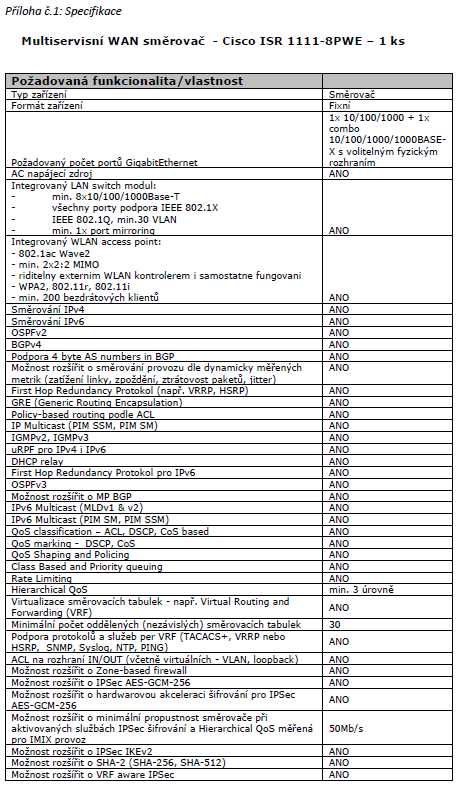 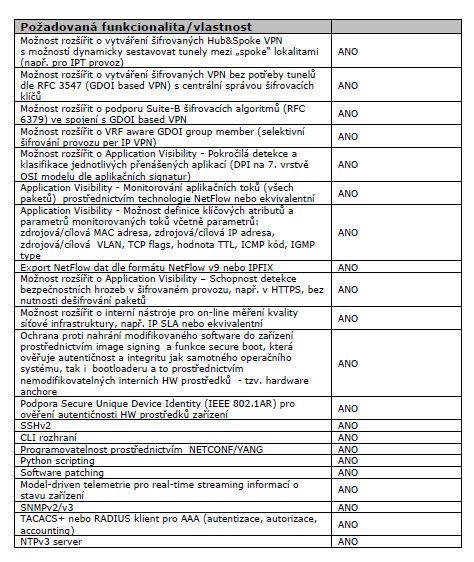 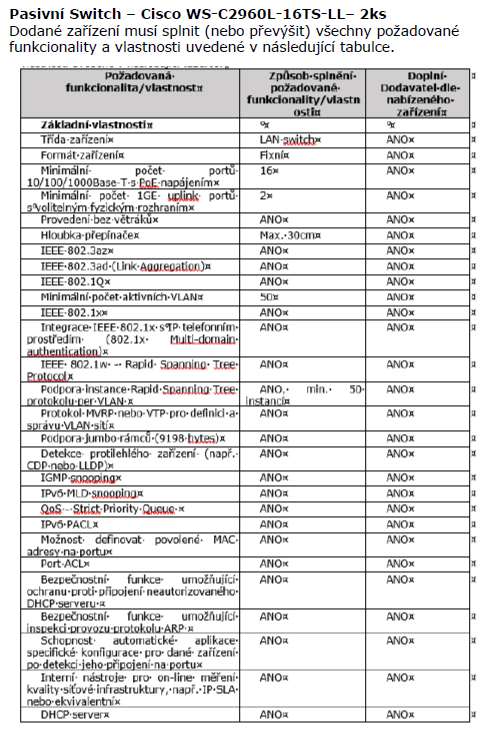 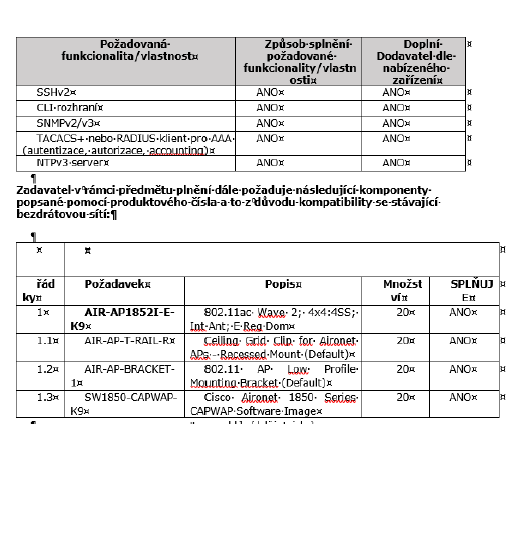 V Praze, dne V Praze, dne ……………………………………………………………… ……………………………………………… Dodavatel C SYSTEM CZ a.s. XXXXX XXXXXXXXXXčlen představenstva Objednatel XXXX XXXX XXXXXXXředitel ÚJOP UK 